Государственное учреждение - Отделение Пенсионного фонда Российской Федерации 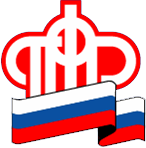 по Калининградской областиВ Калининградской области более 82% пенсий по инвалидности назначено в беззаявительном порядкеКалининград, 28 июня 2022 г. С этого года оформить страховые и социальные пенсии по инвалидности можно беззаявительно. Отныне они назначаются по данным Федерального реестра инвалидов (ФРИ) без дополнительных подтверждающих документов.С января 2022 года в Калининградской области выплаты в проактивном формате получили 656 граждан, имеющих группу инвалидности (82,1% от общего количества граждан, которым в 2022 году впервые установлена группа инвалидности –799 гражданам).Решение о назначении страховой или социальной пенсии принимается не позднее 5 рабочих дней со дня поступления в Пенсионный фонд информации об инвалидности. После вынесения решения о назначении пенсии Пенсионный фонд в течение 3 рабочих дней извещает об этом гражданина, имеющего  инвалидность и направляет уведомление в личный кабинет на портале «Госуслуги» или по почте, если учетной записи на портале нет.После назначения пенсии она выплачивается тем же способом, что и другие выплаты Пенсионного фонда. Если раньше гражданин не получал никаких выплат, он может определить способ доставки пенсии онлайн через личный кабинет на портале «Госуслуги»  или на сайте фонда. Заявление также принимается в клиентских службах ПФР и в многофункциональных центрах (МФЦ).В случае возникновения вопросов за консультацией можно обращаться к специалистам горячей линии по номеру 8800 600 02 49. Звонок на территории РФ бесплатный.